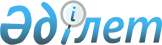 Мәслихаттың 2020 жылғы 13 қаңтардағы № 337 "Меңдіқара ауданы ауылының, ауылдық округтерінің 2020 - 2022 жылдарға арналған бюджеттері туралы" шешіміне өзгерістер енгізу туралы
					
			Мерзімі біткен
			
			
		
					Қостанай облысы Меңдіқара ауданы мәслихатының 2020 жылғы 14 сәуірдегі № 365 шешімі. Қостанай облысының Әділет департаментінде 2020 жылғы 15 сәуірде № 9118 болып тіркелді. Мерзімі өткендіктен қолданыс тоқтатылды
      2008 жылғы 4 желтоқсандағы Қазақстан Республикасы Бюджет кодексінің 106, 109-1-баптарына сәйкес Меңдіқара аудандық мәслихаты ШЕШІМ ҚАБЫЛДАДЫ:
      1. Мәслихаттың "Меңдіқара ауданы ауылының, ауылдық округтерінің 2020 - 2022 жылдарға арналған бюджеттері туралы" 2020 жылғы 13 қаңтардағы № 337 шешіміне (2020 жылғы 20 қаңтарда Қазақстан Республикасы нормативтік құқықтық актілерінің эталондық бақылау банкінде жарияланған, Нормативтік құқықтық актілерді мемлекеттік тіркеу тізілімінде № 8892 болып тіркелген) мынадай өзгерістер енгізілсін:
      1-тармақ жаңа редакцияда жазылсын:
      "1. Боровское ауылының 2020 - 2022 жылдарға арналған бюджеті тиісінше 1, 2 және 3-қосымшаларға сәйкес, оның ішінде 2020 жылға мынадай көлемдерде бекітілсін:
      1) кірістер - 531 993,0 мың теңге, оның ішінде:
      салықтық түсімдер бойынша - 19 924,0 мың теңге;
      салықтық емес түсімдер бойынша - 118,0 мың теңге;
      негізгі капиталды сатудан түсетін түсімдер бойынша - 0,0 мың теңге;
      трансферттердің түсімдері бойынша - 511 951,0 мың теңге;
      2) шығындар - 538 629,7 мың теңге;
      3) таза бюджеттік кредиттеу - 0,0 мың теңге, оның ішінде:
      бюджеттік кредиттер - 0,0 мың теңге;
      бюджеттік кредиттерді өтеу - 0,0 мың теңге;
      4) қаржы активтерімен операциялар бойынша сальдо - 0,0 мың теңге;
      5) бюджет тапшылығы (профициті) - – 6 636,7 мың теңге;
      6) бюджет тапшылығын қаржыландыру (профицитін пайдалану) - 6 636,7 мың теңге.";
      2-тармақ жаңа редакцияда жазылсын:
      "2. 2020 жылға арналған Боровское ауылының бюджетінде аудандық бюджеттен берілетін субвенциялар көлемі 182 977,0 мың теңге сомасында және ағымдағы нысаналы трансферттер 328 974,0 мың теңге сомасында көзделгені ескерілсін.";
      17-тармақ жаңа редакцияда жазылсын:
      "17. Первомай ауылдық округінің 2020 - 2022 жылдарға арналған бюджеті тиісінше 25, 26 және 27-қосымшаларға сәйкес, оның ішінде 2020 жылға мынадай көлемдерде бекітілсін:
      1) кірістер - 63 324,0 мың теңге, оның ішінде:
      салықтық түсімдер бойынша - 2 884,0 мың теңге;
      салықтық емес түсімдер бойынша - 38,0 мың теңге;
      негізгі капиталды сатудан түсетін түсімдер бойынша - 0,0 мың теңге;
      трансферттердің түсімдері бойынша - 60 402,0 мың теңге;
      2) шығындар - 64 652,6 мың теңге;
      3) таза бюджеттік кредиттеу - 0,0 мың теңге, оның ішінде:
      бюджеттік кредиттер - 0,0 мың теңге;
      бюджеттік кредиттерді өтеу - 0,0 мың теңге;
      4) қаржы активтерімен операциялар бойынша сальдо - 0,0 мың теңге;
      5) бюджет тапшылығы (профициті) - – 1 328,6 мың теңге;
      6) бюджет тапшылығын қаржыландыру (профицитін пайдалану) - 1 328,6 мың теңге.";
      18-тармақ жаңа редакцияда жазылсын:
      "18. 2020 жылға арналған Первомай ауылдық округінің бюджетінде аудандық бюджеттен берілетін субвенциялар көлемі 21 732,0 мың теңге сомасында және ағымдағы нысаналы трансферттер 38 670,0 мың теңге сомасында көзделгені ескерілсін.";
      көрсетілген шешімнің 1, 25-қосымшалары осы шешімнің 1, 2-қосымшаларына сәйкес жаңа редакцияда жазылсын.
      2. Осы шешім 2020 жылғы 1 қаңтардан бастап қолданысқа енгізіледі. Меңдіқара ауданы Боровское ауылының 2020 жылға арналған бюджеті Меңдіқара ауданы Первомай ауылдық округінің 2020 жылға арналған бюджеті
					© 2012. Қазақстан Республикасы Әділет министрлігінің «Қазақстан Республикасының Заңнама және құқықтық ақпарат институты» ШЖҚ РМК
				
      Сессия төрағасы 

П. Лебедев

      Аудандық мәслихаттың хатшысы 

К. Арыков
Меңдіқара
аудандық мәслихатының
2020 жылғы 14 сәуірдегі
№ 365 шешіміне
1-қосымшаМеңдіқара
аудандық мәслихатының
2020 жылғы 13 қаңтардағы
№ 337 шешіміне
1-қосымша
Санаты
Санаты
Санаты
Санаты
Атауы
Сомасы, мың теңге
Сыныбы
Сыныбы
Сыныбы
Атауы
Сомасы, мың теңге
Кіші сыныбы
Кіші сыныбы
Атауы
Сомасы, мың теңге
Ерекшелігі
Атауы
Сомасы, мың теңге
I. Кірістер
531993,0
1
00
0
00
Салықтық түсімдер
19924,0
1
01
2
00
Жеке табыс салығы
10000,0
1
04
0
00
Меншікке салынатын салықтар
9924,0
1
04
1
00
Мүлікке салынатын салықтар
520,0
1
04
3
00
Жер салығы
704,0
1
04
4
00
Көлiк құралдарына салынатын салық 
8700,0
2
00
0
00
Салықтық емес түсімдер
118,0
2
01
0
00
Мемлекеттік меншіктен түсетін кірістер
118,0
2
01
5
00
Мемлекет меншігіндегі мүлікті жалға беруден түсетін кірістер
118,0
3
00
0
00
Негізгі капиталды сатудан түсетін түсімдер
0,0
4
00
0
00
Трансферттердің түсімдері 
511951,0
4
02
0
00
Мемлекеттік басқарудың жоғары тұрған органдарынан түсетін трансферттер
511951,0
4
02
3
00
Аудандардың (облыстық маңызы бар қаланың) бюджетінен трансферттер
511951,0
Функционалдық топ
Функционалдық топ
Функционалдық топ
Функционалдық топ
Атауы
Сомасы, мың теңге
Кіші функция
Кіші функция
Кіші функция
Атауы
Сомасы, мың теңге
Бюджеттік бағдарламалардың әкімшісі
Бюджеттік бағдарламалардың әкімшісі
Атауы
Сомасы, мың теңге
Бағдарлама
Атауы
Сомасы, мың теңге
II. Шығындар
538629,7
01
Жалпы сипаттағы мемлекеттiк қызметтер
33084,0
1
Мемлекеттiк басқарудың жалпы функцияларын орындайтын өкiлдi, атқарушы және басқа органдар
33084,0
124
Аудандық маңызы бар қала, ауыл, кент, ауылдық округ әкімінің аппараты
33084,0
001
Аудандық маңызы бар қала, ауыл, кент, ауылдық округ әкімінің қызметін қамтамасыз ету жөніндегі қызметтер
26820,0
022
Мемлекеттік органның күрделі шығыстары
5400,0
032
Ведомстволық бағыныстағы мемлекеттік мекемелер мен ұйымдардың күрделі шығыстары
864,0
04
Бiлiм беру
156199,0
1
Мектепке дейiнгi тәрбие және оқыту
156199,0
124
Аудандық маңызы бар қала, ауыл, кент, ауылдық округ әкімінің аппараты
156199,0
004
Мектепке дейінгі тәрбиелеу және оқыту және мектепке дейінгі тәрбиелеу және оқыту ұйымдарында медициналық қызмет көрсетуді ұйымдастыру
156199,0
07
Тұрғын үй-коммуналдық шаруашылық
39146,1
3
Елді-мекендерді көркейту
39146,1
124
Аудандық маңызы бар қала, ауыл, кент, ауылдық округ әкімінің аппараты
39146,1
008
Елді мекендердегі көшелерді жарықтандыру
15500,0
009
Елді мекендердің санитариясын қамтамасыз ету
820,0
010
Жерлеу орындарын ұстау және туыстары жоқ адамдарды жерлеу
90,0
011
Елді мекендерді абаттандыру мен көгалдандыру
22736,1
12
Көлiк және коммуникация
310200,0
1
Автомобиль көлiгi
310200,0
124
Аудандық маңызы бар қала, ауыл, кент, ауылдық округ әкімінің аппараты
310200,0
013
Аудандық маңызы бар қалаларда, ауылдарда, кенттерде, ауылдық округтерде автомобиль жолдарының жұмыс істеуін қамтамасыз ету
7100,0
045
Аудандық маңызы бар қалаларда, ауылдарда, кенттерде, ауылдық округтерде автомобиль жолдарын күрделі және орташа жөндеу
303100,0
15
Трансферттер
0,6
1
Трансферттер 
0,6
124
Аудандық маңызы бар қала, ауыл, кент, ауылдық округ әкімінің аппараты
0,6
048
Пайдаланылмаған (толық пайдаланылмаған) нысаналы трансферттерді қайтару
0,6
III. Таза бюджеттік кредиттеу
0,0
IV. Қаржы активтерімен операциялар бойынша сальдо
0,0
V. Бюджет тапшылығы (-) / (профициті) (+)
-6636,7
VI. Бюджет тапшылығын қаржыландыру (профицитін пайдалану)
6636,7
8
Бюджет қаражатының пайдаланылатын қалдықтары
6636,7
01
Бюджет қаражаты қалдықтары
6636,7
1
Бюджет қаражатының бос қалдықтары
6636,7
01
Бюджет қаражатының бос қалдықтары
6636,7Меңдіқара
аудандық мәслихатының
2020 жылғы 14 сәуірдегі
№ 365 шешіміне
2-қосымшаМеңдіқара
аудандық мәслихатының
2020 жылғы 13 қаңтардағы
№ 337 шешіміне
25-қосымша
Санаты
Санаты
Санаты
Санаты
Атауы
Сомасы, мың теңге
Сыныбы
Сыныбы
Сыныбы
Атауы
Сомасы, мың теңге
Кіші сыныбы
Кіші сыныбы
Атауы
Сомасы, мың теңге
Ерекшелігі
Атауы
Сомасы, мың теңге
I. Кірістер
63324,0
1
00
0
00
Салықтық түсімдер
2884,0
1
01
2
00
Жеке табыс салығы
550,0
1
04
0
00
Меншікке салынатын салықтар
2334,0
1
04
1
00
Мүлікке салынатын салықтар
247,0
1
04
3
00
Жер салығы
335,0
1
04
4
00
Көлiк құралдарына салынатын салық 
1752,0
2
00
0
00
Салықтық емес түсімдер
38,0
2
01
0
00
Мемлекеттік меншіктен түсетін кірістер
38,0
2
01
5
00
Мемлекет меншігіндегі мүлікті жалға беруден түсетін кірістер
38,0
3
00
0
00
Негізгі капиталды сатудан түсетін түсімдер
0,0
4
00
0
00
Трансферттердің түсімдері 
60402,0
4
02
0
00
Мемлекеттік басқарудың жоғары тұрған органдарынан түсетін трансферттер
60402,0
4
02
3
00
Аудандардың (облыстық маңызы бар қаланың) бюджетінен трансферттер
60402,0
Функционалдық топ
Функционалдық топ
Функционалдық топ
Функционалдық топ
Атауы
Сомасы, мың теңге
Кіші функция
Кіші функция
Кіші функция
Атауы
Сомасы, мың теңге
Бюджеттік бағдарламалардың әкімшісі
Бюджеттік бағдарламалардың әкімшісі
Атауы
Сомасы, мың теңге
Бағдарлама
Атауы
Сомасы, мың теңге
II. Шығындар
64652,6
01
Жалпы сипаттағы мемлекеттiк қызметтер
18110,0
1
Мемлекеттiк басқарудың жалпы функцияларын орындайтын өкiлдi, атқарушы және басқа органдар
18110,0
124
Аудандық маңызы бар қала, ауыл, кент, ауылдық округ әкімінің аппараты
18110,0
001
Аудандық маңызы бар қала, ауыл, кент, ауылдық округ әкімінің қызметін қамтамасыз ету жөніндегі қызметтер
18110,0
04
Бiлiм беру
2534,0
2
Бастауыш, негізгі орта және жалпы орта білім беру
2534,0
124
Аудандық маңызы бар қала, ауыл, кент, ауылдық округ әкімінің аппараты
2534,0
005
Ауылдық жерлерде балаларды мектепке дейін тегін алып баруды және кері алып келуді ұйымдастыру
2534,0
07
Тұрғын үй-коммуналдық шаруашылық
6138,6
3
Елді-мекендерді көркейту
6138,6
124
Аудандық маңызы бар қала, ауыл, кент, ауылдық округ әкімінің аппараты
6138,6
008
Елді мекендердегі көшелерді жарықтандыру
5178,6
009
Елді мекендердің санитариясын қамтамасыз ету
200,0
011
Елді мекендерді абаттандыру мен көгалдандыру
760,0
12
Көлiк және коммуникация
1250,0
1
Автомобиль көлiгi
1250,0
124
Аудандық маңызы бар қала, ауыл, кент, ауылдық округ әкімінің аппараты
1250,0
013
Аудандық маңызы бар қалаларда, ауылдарда, кенттерде, ауылдық округтерде автомобиль жолдарының жұмыс істеуін қамтамасыз ету
1250,0
13
Басқалар
36620,0
9
Басқалар
36620,0
124
Аудандық маңызы бар қала, ауыл, кент, ауылдық округ әкімінің аппараты
36620,0
057
"Ауыл-Ел бесігі" жобасы шеңберінде ауылдық елді мекендердегі әлеуметтік және инженерлік инфрақұрылым бойынша іс-шараларды іске асыру
36620,0
III. Таза бюджеттік кредиттеу
0,0
IV. Қаржы активтерімен операциялар бойынша сальдо
0,0
V. Бюджет тапшылығы (-) / (профициті) (+)
-1328,6
VI. Бюджет тапшылығын қаржыландыру (профицитін пайдалану)
1328,6
8
Бюджет қаражатының пайдаланылатын қалдықтары
1328,6
01
Бюджет қаражаты қалдықтары
1328,6
1
Бюджет қаражатының бос қалдықтары
1328,6
01
Бюджет қаражатының бос қалдықтары
1328,6